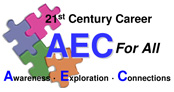 Name:  ______________________________		School:  ___________________Employability Skills Area:  Financial Literacy For Teens Financial Literacy for Teens # 1(Alternate Assignment for Employability Skills Training)Please Note:  One activity is required per month for each WBL release period.  You may only use this assignment if you are released for multiple WBL periods.  You must first complete an assignment related to the skill area of the month (Attitude/Respect, Business Communications, etc.).   Each chapter of the book serves as a separate assignment.  You will find nine separate activities in this document. Assignments will need to saved with the correct title/number and make sure you identify which month the assignment is to be credited to.  The Million Dollar QuestionRead assigned pages and complete the following.   Answer in grammatically correct sentences. A few people __________ when they are 40;  most people _______ until they are _____;   some people have to work until they _______; How about you?T or F    Most people earn more than $ 1,000,000 over the course of their life.   Most folks work at least ____ years. How many hours do you spend in the classroom between first grade and the time you finish your education?What does the author convey as the purpose of this book?  Reflection on this chapter (3-4 sentences):